           ГАЛАКТОЗЕМИЯ  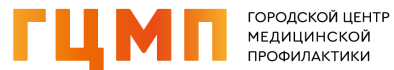 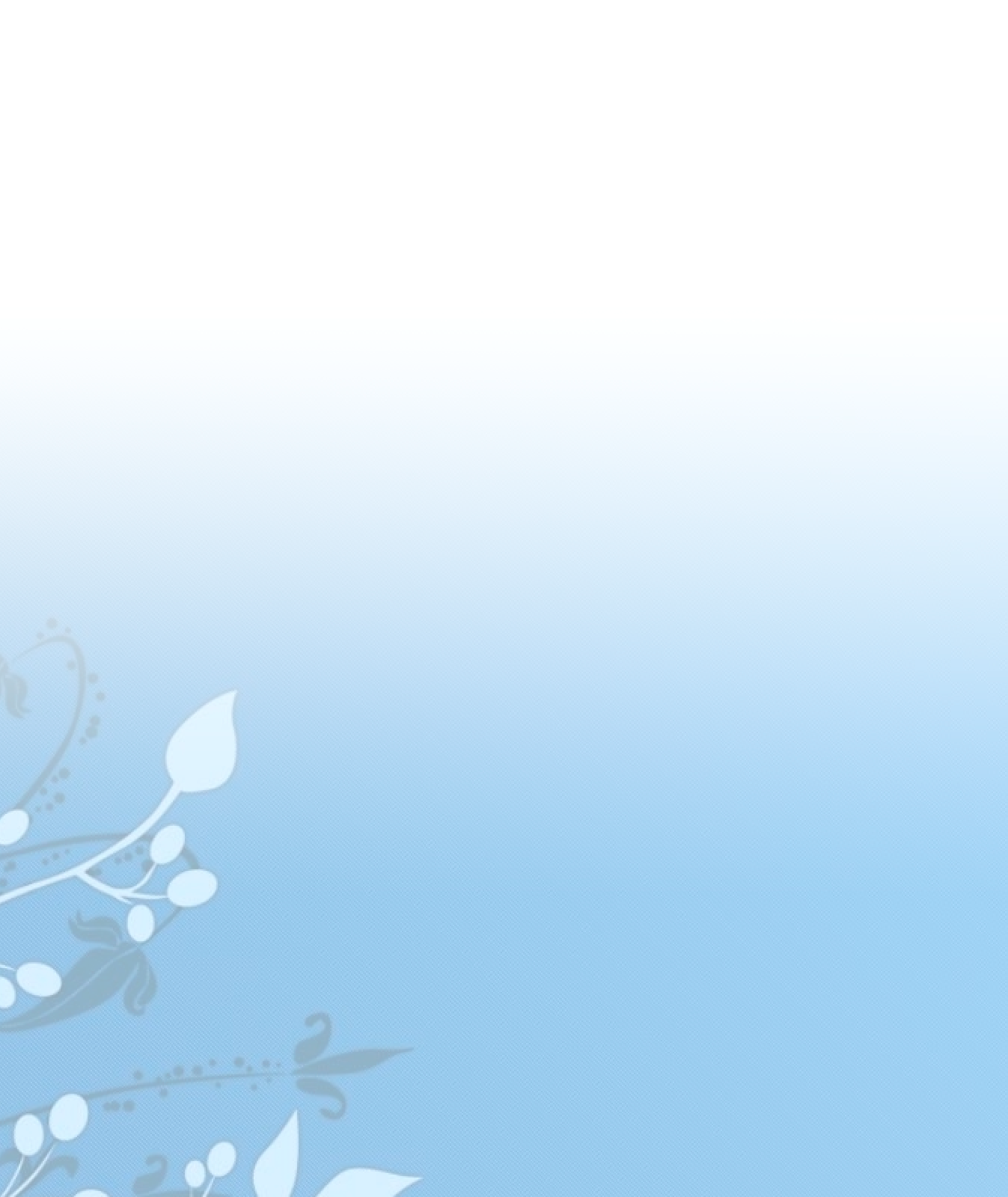 Как распознать При грудном вскармливании симптомы проявляются 
в первые дни и недели жизни: выраженной с нарастанием желтухой, вздутием живота, снижением аппетита или отказ от еды, рвота, снижение массы тела, гипотония мышц и т.д. К первой недели после рождения развивается катаракта (помутнение хрусталика глаза), к 6-ти месяцам жизни увеличивается печень и селезенка.Скорректировать возможно при переводе ребенка на питание 
с исключением из рациона продуктов, содержащих галактозу 
и лактозу (безлактозные смеси).Исключить из рациона любые виды молока (коровье, козье, детские молочные смеси на основе коровьего молока и др.) и молочные продукты, а также продукты, содержащие в своем составе молоко и молочные продукты (хлеб, выпечка, какао, шоколад, сосиски, колбасы, карамель, сладости, маргарины и т.п.); продукты растительного происхождения: бобовые (горох, бобы, фасоль, чечевица), соя (но не изолят соевого белка), орехи; продукты животного происхождения: печень, почки, мозги и другие субпродукты, печеночный паштет, ливерная колбаса, яйца.Разрешены: мясо, рыба, птица, крупы, фрукты, овощи и зелень, растительные масла.Приготовление: пища готовится на пару, варится, тушится, запекается.    СПб ГКУЗ «Городской центр медицинской профилактики»